Share your feedbackOxfordshire Mind welcomes you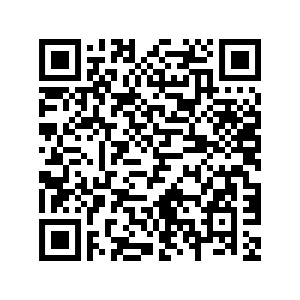 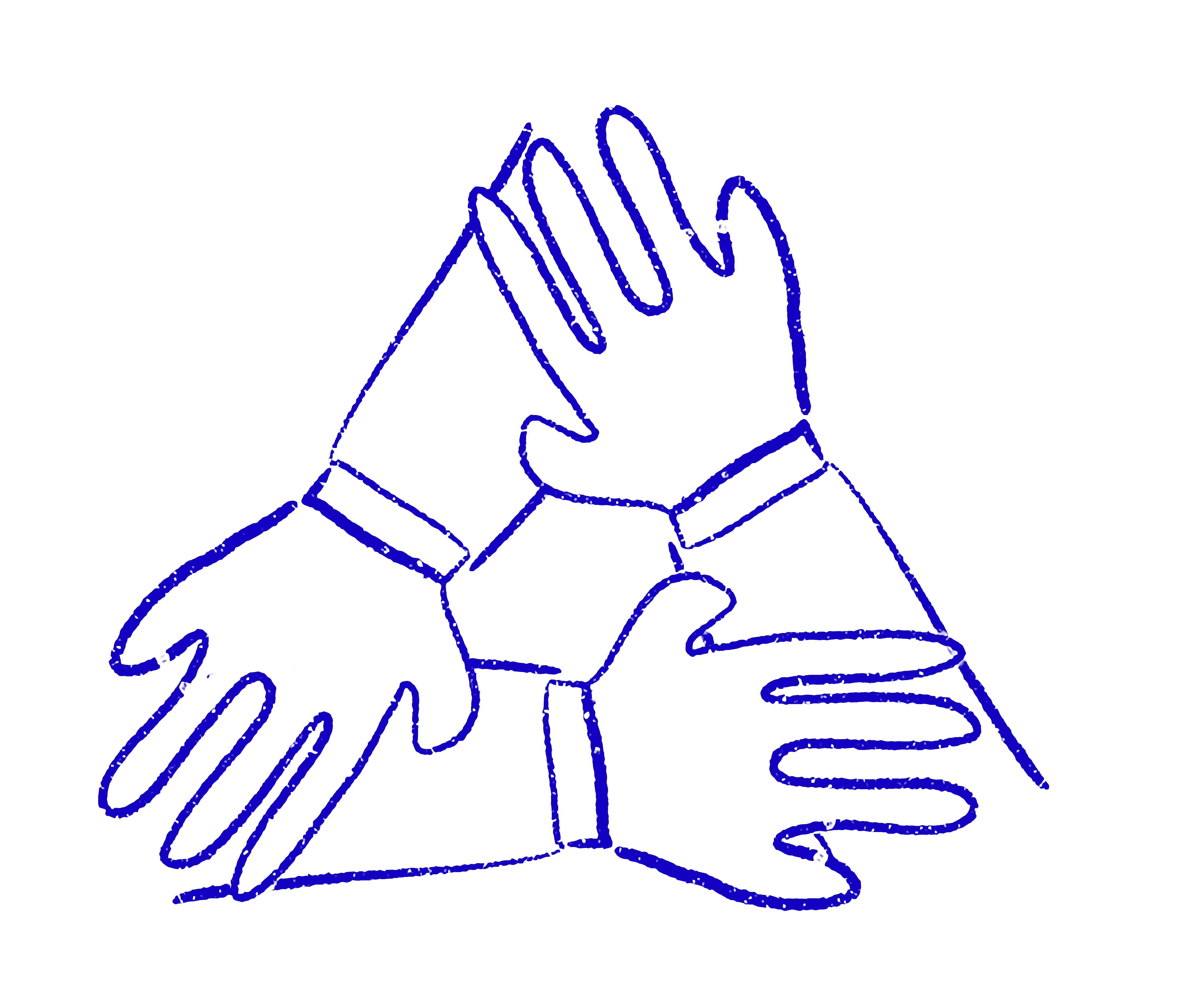 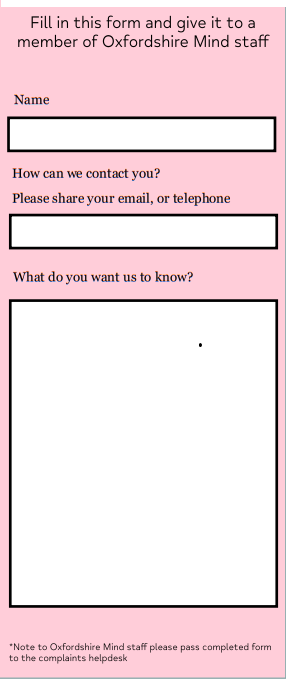 